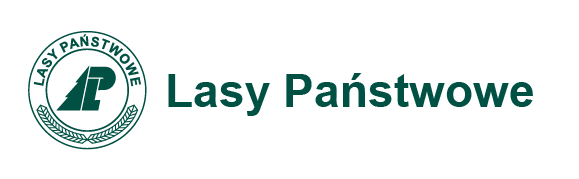 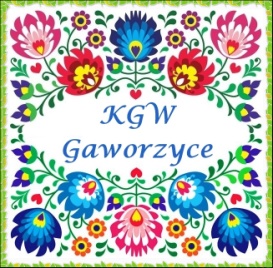 Karta zgłoszenia konkurs kulinarny 
„Leśna Słodycz”
1. Imię i nazwisko uczestnika:
....................................................................................................................................................................................
2. Wiek uczestnika: ..........................................................
3. Telefon (opcjonalnie) ………......................................4. Nazwa ciasta lub deseru: ……………………………………………………..………………………………………………………………..………………………………………….     data i czytelny podpis uczestnika 
ZGODA NA PRZETWARZANIE DANYCH OSOBOWYCH.
□ Oświadczam, iż zapoznałam(em) się i akceptuję wszystkie warunki przewidziane 
w regulaminie konkursu.
□ Wyrażam zgodę na przetwarzanie moich danych osobowych w celach organizacji 
i przeprowadzenia konkursu oraz udostępnienia informacji o wynikach konkursu. 